			TRADYCYJNE POLSKIE ZUPYTradycyjne polskie zupy, ugotowane w domu ze świeżych naturalnych składników są bardzo zdrowe i pożywne. Dodawane są do nich mięsne i warzywne wywary, sezonowe warzywa, przyprawy, czasem owoce. Są bardzo sycące, smaczne i mają wiele wartości odżywczych. Ponadto poprawiają samopoczucie, rozgrzewają, działają regenerująco, kojąco.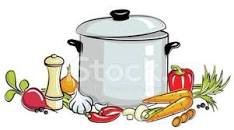 Znawcy sztuki kulinarnej uważają, że zupy mają cudowny wpływ na poprawę stosunków międzyludzkich. W końcu przez żołądek do serca!Autor: Hubert K.Dokończ nazwy znanych i lubianych zup polskich:ROS....................			POMI.................. 		GRZY....................KALA................... 		KRUP.................... 	GRO......................PIECZ...................		 OGÓ.....................	BAR.......................ŻU.......................... 		KAPU..................... 	SZCZAW..............JARZY..................		KRU.......................	 RYB.........................BROK.....................		BRUKS..................	KOPER.....................SZPIN................... 		CHRZA..................	KWAŚ......................CHŁOD.................. 		GUL........................	FAS..........................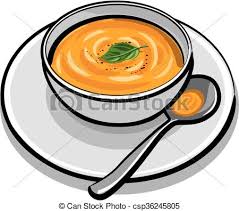 Czy już wszystkie zupy wymienione? Może masz jakąś swoją ulubioną?Smacznego!Karta pracy rozwija kompetencje kluczowe w zakresie porozumiewania się w języku ojczystym, umiejętność uczenia się i kompetencje kluczowe w zakresie świadomości i ekspresji kulturalnej.